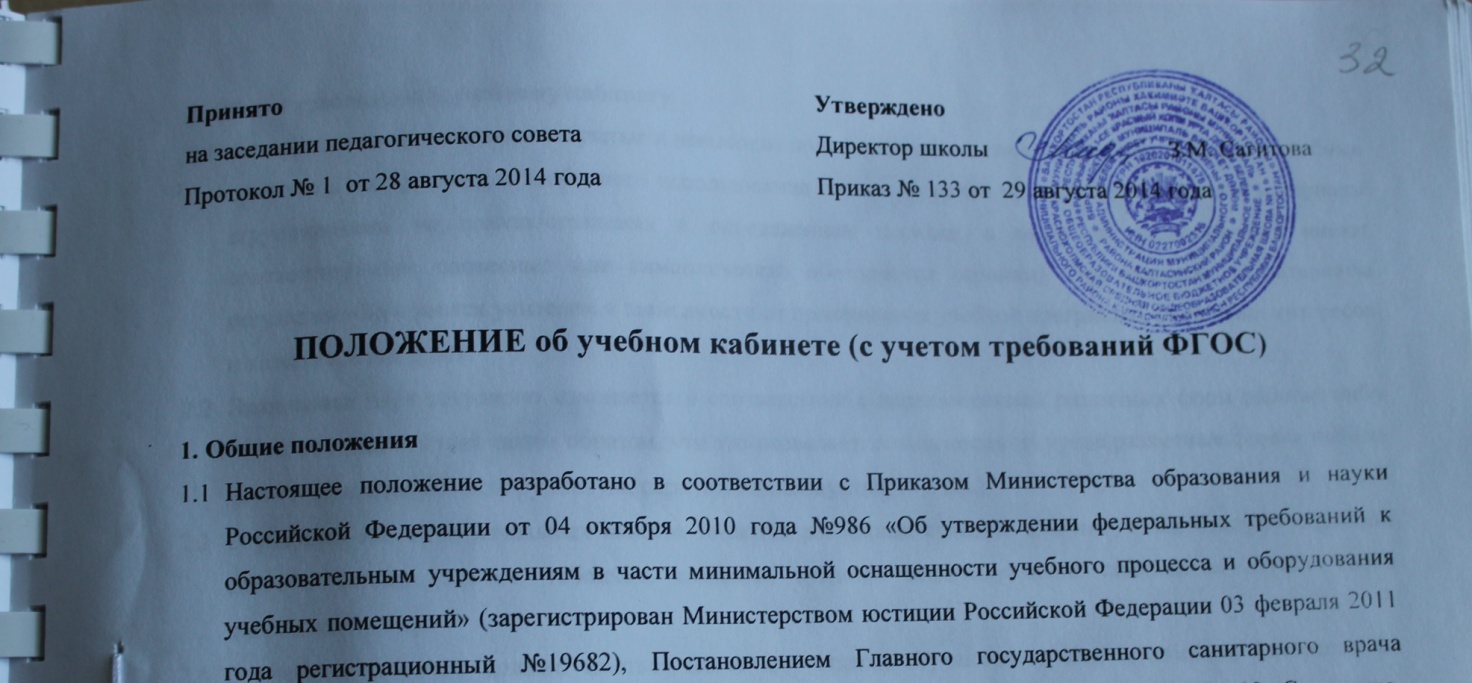 Российской Федерации от 29 декабря 2010 года №189 «Об утверждении СанПиН 2.4.2.2821-10 «Санитарно-эпидемиологические требования к условиям и организации обучения в общеобразовательных учреждениях» (зарегистрировано Министерством юстиции Российской Федерации 03 марта 2011 года регистрационный №19993), Постановлением Главного государственного санитарного врача Российской Федерации от 03 апреля 2003 года №27 «Об утверждении СанПиН 2.4.4.1251-03 «Санитарно-эпидемиологические требования к учреждениям дополнительного образования» (зарегистрировано Министерством юстиции Российской Федерации 27 мая 2003 года регистрационный №4594), Приказом Министерства образования и науки Российской Федерации от 28 декабря 2010 года №2106 «Об утверждении федеральных требований к образовательным учреждениям в части охраны здоровья обучающихся, воспитанников» (зарегистрирован Министерством юстиции Российской Федерации 02 февраля 2011 года регистрационный №19676), Письмом Министерства образования и науки РФ от 1 апреля 2005 г. № 03-417 «О Перечне учебного и компьютерного оборудования для оснащения общеобразовательных учреждений» и на основании Устава школы.Учебный кабинет в начальной школе представляет собой особую развивающую среду, позволяющую реализовывать цели, ценности и принципы личностно-ориентированного и системно-деятельностного подхода. Эта развивающая среда способствует раскрытию индивидуальности каждого ученика, его творческой самореализации, поощряет к развитию у него инициативы и самостоятельности, создает возможности для обучения учащихся на основе их личной активности.Развивающая среда в помещении учебного кабинета отвечает следующим важнейшим принципам:безопасности и личного комфорта обучающихся;вариативности в использовании форм и методов обучения, учебных пособий, средств и материалов;динамической изменчивости в соответствии с прохождением учебной программы, изменением индивидуальных интересов обучающихся.Учебный кабинет должен соответствовать всем требованиям «Положения об учебном кабинете».На базе учебного кабинета проводятся учебные занятия, занятия по внеурочной деятельности, предметных кружков, образовательных факультативов.2. Общие требования к учебному кабинету помещении класса имеются открытые и невысокие полки и стеллажи, где хранятся разнообразные учебные средства и материалы для свободного использования детьми во время занятий. Все средства и материалы сгруппированы на полках/стеллажах в определенном порядке, а места их расположения имеют соответствующие словесные или символические обозначения (ярлыки). Эти средства и материалы регулярно обновляются учителем в зависимости от прохождения учебной программы, изменения интересов и возможностей детей.Планировка парт регулярно изменяется в соответствии с использованием различных форм работы, либо парты постоянно стоят таким образом, что это позволяет использовать на уроке различные формы работы детей (фронтальную, подгрупповую, парную, индивидуальную и т.п.)В учебном кабинете начальных классов имеются различные средства для получения быстрой обратной связи с детьми: значки, таблички, символы, средства индивидуальной самооценки детьми своей деятельности и др.В учебном кабинете должно иметься место для отдыха обучающихся или занятий по интересам во внеурочное время и во время перемен.В оформлении учебного кабинета должны быть представлены материалы, отражающие индивидуальность каждого ребёнка (например: детские работы, фотографии, «Книга обо мне», достижения обучающегося, и т.д.).В учебном кабинете в открытом доступе для родителей должны быть представлены портфолио обучающихся.Учебный кабинет должен быть оснащен компьютером и веб-камерой, интерактивной доской (или проектором с потолочным креплением, с соответствующим экраном) и возможностью затемнения.3. Санитарно-гигиенические требования к кабинету начальных классовВ зависимости от назначения в классном помещении могут применяться столы ученические (одноместные и двуместные), расстановка, как правило, трехрядная, но возможны и варианты с двухрядной или однорядной.Каждый обучающийся обеспечивается удобным рабочим местом за партой или столом в соответствии с его ростом и состоянием зрения и слуха. Обучающиеся с пониженной остротой зрения должны размещаться в первом ряду от окон. Детей, часто болеющих ОРЗ, ангиной, простудными заболеваниями, следует рассаживать дальше от наружной стены. Запрещается использовать табуретки или скамейки вместо стульев.При оборудовании учебных помещений соблюдаются следующие размеры и расстояния между предметами: между рядами – не менее 60 см., от первой парты до учебной доски –2,4 – 2,7 м., наибольшая удаленность последнего места обучающегося от учебной доски – 860 см, высота нижнего края учебной доски над полом – 70-90 см.Поля должны быть без щелей и иметь покрытое дощатое, паркетное или линолеум на утепленной основе.В помещениях начальных классов обязательно устанавливаются умывальники.4. Требования к учебно-методическому обеспечению кабинетаВ учебном кабинете должна находиться методическая литература по проблеме обучения по новым образовательным стандартамВ учебном кабинете должен быть вариативный дидактический материал по основным темам преподаваемых учителем предметов (карточки с вариантами заданий, упражнений, вопросов и т.п.) Этот дидактический материал должен обновляться учителем по мере необходимости в соответствии с прохождением учебной программы, изменением интересов детей. Дидактический материал может храниться, в том числе, на электронных носителях.В учебном кабинете должны находиться планы и отчёты работы учителя, планы-конспекты открытых уроков, выступлений учителя на заседаниях методических объединений, совещаниях, педсоветах, семинарах, конференциях и т.д., печатные работы учителя, мультимедийное представление (видеоматериалы, компьютерные презентации открытые уроки, родительские собрания, внеклассные мероприятия, индивидуальные характеристики на каждого ребенка, составляемые ежегодно на основе новых данных педагогических наблюдений, программы психолого-педагогической поддержки ученика и т.д.)5. Руководство учебным кабинетомРуководство учебным кабинетом осуществляет учитель начальных классов, назначенный приказом по общеобразовательному учреждениюОплата заведующему за руководство учебным кабинетом осуществляется в установленном порядке.Заведующий учебным кабинетом:планирует работу учебного кабинета, в т. ч. организацию методической работы;максимально использует возможности учебного кабинета для осуществления образовательного процесса;выполняет работу по обеспечению сохранности и обновлению технических средств обучения, пособий, демонстративных приборов, измерительной аппаратуры, лабораторного оборудования, других средств обучения, т. е. по ремонту и восполнению учебно-материального фонда кабинета;осуществляет контроль за санитарно-гигиеническим состоянием кабинета;принимает на ответственное хранение материальные ценности учебного кабинета, ведет их учет в установленном порядке;при нахождении обучающихся в учебном кабинете несет ответственность за соблюдение правил техники безопасности, санитарии, за охрану жизни и здоровья детей;ведет опись оборудования учебного кабинета, делает копии заявок на ремонт, на замену и восполнение средств обучения, а также копии актов на списание устаревшего и испорченного оборудования.